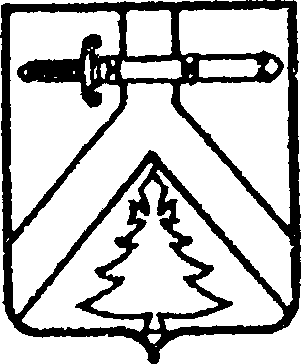 АДМИНИСТРАЦИЯ МУРИНСКОГО СЕЛЬСОВЕТАКУРАГИНСКОГО РАЙОНА КРАСНОЯРСКОГО КРАЯ ПОСТАНОВЛЕНИЕ   О внесении изменений в постановление администрации Муринского сельсовета
от 14.12.2015 № 53-п «Об утверждении Порядка и условий формирования муниципального задания в отношении  муниципальных учреждений и финансового обеспечения выполнения муниципального задания на территории  муниципального образования Муринский сельсовет»В соответствии с пунктами 3 и 4 статьи 69.2 Бюджетного кодекса Российской Федерации, подпунктом 2 пункта 7 статьи 9.2 Федерального закона от 12.01.1996 № 7-ФЗ «О некоммерческих организациях», пунктом 5 статьи 4 Федерального закона от 03.11.2006 № 174-ФЗ «Об автономных учреждениях», статьей 47 Устава муниципального образования Муринский сельсовет, ПОСТАНОВЛЯЮ:1. Внести в постановление администрации Муринского сельсовета
от 14.12.2015 № 53-п «Об утверждении Порядка и условий формирования муниципального задания в отношении  муниципальных учреждений и финансового обеспечения выполнения муниципального задания на территории  муниципального образования Муринский сельсовет» следующие изменения:В преамбуле слова «и условий» исключить;в пункте 4:абзац первый после слов «муниципального задания на 2016 год 
и на плановый период 2017 и 2018 годов,» дополнить словами «а также 
на 2017 год и на плановый период 2018 и 2019 годов,»;в абзаце втором слова «2017 год и на плановый период 2018 и 2019» заменить словами «2018 год и на плановый период 2019 и 2020»;в пункте 5 слова «2017 год и на плановый период 2018–2019» заменить словами «2018 год и на плановый период 2019–2020»;в Порядке и условиях формирования муниципального задания в отношении  муниципальных учреждений и финансового обеспечения выполнения муниципального задания (далее – Порядок):в преамбуле слова «и условий» исключить;в пункте 1 слова «и условий» исключить;в пункте 7:слова «(за исключением имущества, сданного в аренду или переданного 
в безвозмездное пользование)» заменить словами «(за исключением имущества, сданного в аренду или переданного в безвозмездное пользование, а также затрат на содержание жилых помещений, предоставленных сотрудникам учреждения по договорам найма, в части возмещения коммунальных услуг)»;дополнить абзацем следующего содержания:«Объём финансового обеспечения выполнения муниципального задания рассчитывается в срок не позднее 15 рабочих дней со дня утверждения главным распорядителем средств сельского бюджета лимитов бюджетных обязательств на финансовое обеспечение выполнения муниципального задания.»;в пункте 8:в абзаце десятом цифры «2015» заменить словами «текущем финансовом», слова «вправе применить коэффициент» заменить словами «принимает решение о применении коэффициента»;в абзаце одиннадцатом слова «V2015» заменить словами «Vтфо»;в абзаце тринадцатом слова «V2015» заменить словами «Vтфо», цифры «2015» заменить словами «текущем финансовом»;в абзаце первом пункта 10 слово «утверждаются» заменить словами «утверждаются в срок не позднее 15 рабочих дней со дня утверждения главным распорядителем средств сельского бюджета лимитов бюджетных обязательств на финансовое обеспечение выполнения муниципального задания»;в абзаце первом пункта 13 слово «определяемые» заменить словами «определяемые стандартами оказания муниципальных услуг (выполнения работ), утвержденными уполномоченными органами местного самоуправления, а в случае их отсутствия – »;в пункте 28:в абзаце первом слова «Территориальном отделе казначейства Красноярского края по Курагинскому району» заменить словами «Управлении Федерального казначейства по Красноярскому краю»;в абзаце втором слова «, открытый в кредитной организации районному муниципальному автономному учреждения» заменить словами «районного муниципального автономного учреждения, открытый в кредитной организации», слова «Территориальном отделе казначейства Красноярского края по Курагинскому району» заменить словами «Управлении Федерального казначейства по Красноярскому краю»;дополнить пунктом 28.1 следующего содержания:«28.1. Перечисление субсидии в декабре текущего финансового года осуществляется не позднее 2 рабочих дней со дня представления сельским муниципальным бюджетным учреждением, сельским муниципальным автономным учреждением органу местного самоуправления, осуществляющему функции и полномочия учредителя бюджетного или автономного учреждения, предварительного отчёта о выполнении муниципального задания за текущий финансовый год в соответствии с пунктом 33 Порядка (далее – предварительный отчёт). В случае если указанные в предварительном отчёте показатели объёма оказываемых муниципальных услуг (выполняемых работ) меньше соответствующих показателей, установленных в муниципальном задании, то соответствующие средства субсидии подлежат перечислению в сельский бюджет в соответствии с бюджетным законодательством.»;в пункте 30 слово «текущего» заменить словом «очередного»;пункты 31–33 изложить в следующей редакции:«31. В случае если муниципальное задание в соответствии 
с Методикой оценки выполнения  муниципальными учреждениями муниципального задания на оказание муниципальных услуг (выполнение работ), утверждаемой постановлением администрации сельсовета, признано не выполненным по муниципальной услуге (работе) в части показателей, характеризующих качество и (или) объём муниципальной услуги (работы), то не использованные в текущем финансовом году остатки средств субсидии, образовавшиеся в связи с невыполнением муниципального задания в части показателей, характеризующих качество и (или) объём муниципальной услуги (работы), подлежат возврату в сельский бюджет в срок до 1 марта очередного финансового года.32. Контроль за выполнением муниципального задания осуществляется главными распорядителями средств сельского бюджета, в ведении которых находятся муниципальные казённые учреждения, органами местного самоуправления, осуществляющими функции и полномочия учредителей бюджетных или автономных учреждений, путем проведения мониторинга исполнения муниципального задания (далее – мониторинг).Мониторинг осуществляется не реже двух раз в течение текущего финансового года, а по итогам отчётного финансового года – не позднее 
10 февраля года, следующего за отчётным, на основании представленного районным муниципальным учреждением отчёта о выполнении муниципального задания за отчётный период по следующим направлениям:соответствие качества оказанных муниципальных услуг (выполненных работ) установленным в муниципальном задании показателям качества муниципальных услуг (работ);соответствие объёма оказанных муниципальных услуг (выполненных работ) установленным в муниципальном задании показателям объёма муниципальных услуг (работ).По итогам проведения мониторинга главные распорядители средств сельского бюджета, в ведении которых находятся  муниципальные казенные учреждения, органы местного самоуправления, осуществляющие функции и полномочия учредителя бюджетных или автономных учреждений, составляют аналитическую записку о результатах мониторинга, содержащую характеристику:фактических результатов выполнения  муниципальным учреждением муниципального задания;факторов, повлиявших на отклонение фактических результатов выполнения районным муниципальным учреждением муниципального задания от запланированных.На основании результатов мониторинга, проводимого в течение текущего финансового года, главные распорядители средств сельского бюджета, 
в ведении которых находятся муниципальные казённые учреждения, органы местного самоуправления, осуществляющие функции и полномочия учредителей бюджетных или автономных учреждений, при выявлении необходимости внесения изменений в муниципальное задание осуществляют формирование нового муниципального задания (с учётом внесенных изменений) в соответствии с Порядком.Аналитическая записка о результатах мониторинга в течение 10 рабочих дней со дня завершения проведения мониторинга размещается в сети Интернет на официальном сайте главного распорядителя средств сельского бюджета, 
в ведении которого находится муниципальное казённое учреждение, органа местного самоуправления, осуществляющего функции и полномочия учредителя бюджетного или автономного учреждения.33. Отчёт о выполнении муниципального задания в течение текущего финансового года формируется  муниципальным учреждением ежеквартально (за исключением отчёта за четвертый квартал текущего финансового года) и представляется главному распорядителю средств сельского  бюджета, в ведении которого находится муниципальное казённое учреждение, органу местного самоуправления, осуществляющему функции и полномочия учредителя бюджетного или автономного учреждения, в сроки, установленные муниципальным заданием. Отчёт о выполнении муниципального задания за отчётный финансовый год формируется районным муниципальным учреждением и представляется главному распорядителю средств сельского бюджета, в ведении которого находится  муниципальное  казённое учреждение, органу местного самоуправления, осуществляющему функции и полномочия учредителя бюджетного или автономного учреждения, в сроки, установленные муниципальным заданием, но не позднее 25 января финансового года, следующего за отчётным. При этом не позднее 15 рабочих дней до завершения текущего финансового года муниципальное бюджетное учреждение, муниципальное автономное учреждение представляет органу местного самоуправления, осуществляющему функции и полномочия учредителя бюджетного или автономного учреждения, предварительный отчёт, содержащий предварительную информацию, предусмотренную абзацами четвертым – одиннадцатым настоящего пункта.Отчёт о выполнении муниципального задания за отчётный финансовый год должен содержать следующую информацию:наименование  муниципального учреждения, оказывающего услугу (выполняющего работу);наименование оказываемой услуги (выполняемой работы);наименование показателя качества (объёма) оказываемых муниципальных услуг (выполняемых работ);значения показателей качества (объёма) оказываемых муниципальных услуг (выполняемых работ), утвержденные в муниципальном задании на отчётный финансовый год;фактические значения показателей качества (объёма) оказываемых муниципальных услуг (выполняемых работ) за отчётный финансовый год;причины отклонения значений показателей качества (объёма) оказываемых муниципальных услуг (выполняемых работ) от запланированных;источник информации о фактических значениях показателей качества (объёма) оказываемых муниципальных услуг (выполняемых работ);иную информацию, запрашиваемую главным распорядителем средств сельского бюджета, в ведении которого находится муниципальное казённое учреждение, органом местного самоуправления, осуществляющим функции и полномочия учредителя бюджетного или автономного учреждения, необходимую для проведения оценки выполнения муниципального задания.»;в пункте 35 слова «пояснительной запиской, содержащей оценку выполнения муниципального задания и (или) причины его невыполнения,» заменить словами «аналитической запиской о результатах мониторинга 
по итогам отчётного финансового года»;заголовок приложения № 2 к Порядку изложить в следующей редакции:«Значения норм, необходимых для определения базовых нормативов затрат на оказание муниципальных услуг, выраженных в натуральных показателях и установленных методом наиболее эффективного учреждения».2. Контроль за исполнением настоящего постановления возложить на бухгалтера Вагнер Е.Н..3. Постановление вступает в силу в день, следующий за днём его официального опубликования в газете «Муринский вестник».Глава сельсовета                                                                              Л.И. Граблина06.02.2017с. Мурино№ 05-п